МБДОУ «ЦРР-детский сад №161» Музыкальный руководитель Оборина Екатерина Алькафовна«Кукольный спектакль для Дня рождения в домашних условиях»Праздник рассчитан  для детей 2-5 лет.Вам понадобится: Ширма - её можно сделать в дверном проеме, натянуть ткань.Куклы: петрушка, лиса, заяц, медведь, петушок, волк.  Специально сшитые куклы, либо мягкие игрушки, либо плоскостные куклы из картона на палочках.Декорации.  На плотный картон наклеены картинки: “лес” (См. приложение 1, 2.), «домик» (см. приложение 3).Играет веселая музыка. Гости собираются в комнате. На ширме появляется Петрушка.ПЕТРУШКА:  Здравствуйте детишки, девчонки и мальчишки! Вы меня узнали? Я – Петрушка, самый веселый клоун! Я пришел к Вам на праздник! А какой у Вас сегодня праздник? Что-то я забыл?ДЕТИ:  День рождения.ПЕТРУШКА:  А у кого день рождения? У Матвея?! Тогда давайте все вместе ее поздравим!ВСЕ (хором): С днем рождения! (или спеть традиционную песню «С днем рождения тебя…)ПЕТРУШКА:  Я обожаю дни рождения. День рождения – это большой торт и много подарков! Я для всех вас я тоже кое-что приготовил (показывает мешок с подарками). А еще скажу по секрету, что к вам в гости сегодня придет волшебная сказка. Кто любит сказки, поднимите руки! А какие вы сказки знаете? А рассказывать сказки умеете? Сейчас я проверю!
Из муки он был печен, 
На сметане мешен,
На окошке он студился,
По дорожке он … (катился)Был он весел, был он смел,
И в пути он песню … (пел)Съесть его хотел зайчишка,
Серый волк и бурый … (мишка)А когда малыш в лесу,
Встретил рыжую лису,
От нее уйти не смог,
Что за сказка? … ("Колобок").Какие вы молодцы, знаете сказки. Тогда я вам расскажу свою сказку, а вы будете мне помогать! Сказка у нас волшебная, поэтому давайте сначала закроем глаза, скажем волшебное слово "СИМСАЛАВИМ»". Глазки открываются и сказка начинается.(Появляются декорации)ПЕТРУШКА:  Жил был на опушке волшебного леса… Угадайте, кто?
Длинные ушки,
Быстрые лапки,
Белый, но не мышка,
Кто это? (зайчишка)(Появляется плачущий зайчик).ЗАЙЧИК:  Здравствуй, Петрушка, здравствуйте ребята.ПЕТРУШКА:  Ребята, а почему Зайчик плачет, кто его обидел? Вы не знаете? ЗАЙЧИК: Как же мне не плакать! Была у меня избушка лубяная, а у Лисы – ледяная. Пришло лето, лисичкина избушка растаяла, она попросилась ко мне в гости, да меня и выгнала.ПЕТРУШКА:  Ты, Зайчик не плачь, иди лучше к ребятам, Ребята, возьмете к себе Зайчика? А я попробую Лису прогнать. Лиса, эй, лиса! Выходи, это домик Зайчика!(Появляется Лиса.)ЛИСА:  И не подумаю, мне этот домик нравится, я здесь жить буду!(Лиса прячется в домик.)ПЕТРУШКА:  Да, не получилось у меня Лису прогнать. Может быть, нам еще кто-нибудь из лесных зверей поможет? Вот я слышу, кто-то идет, угадаем, кто?
Лапу кто зимой сосет,
А еще он любит мед.
Может громко зареветь,
Как зовут его? … (медведь)(Появляется Медведь.)МЕДВЕДЬ:  Мишка косолапый по лесу идет…Как же дальше? Я забыл…(Дети и Петрушка подсказывают.)МЕДВЕДЬ: Здравствуй, Петрушка, здравствуйте, ребята! Я к вам на праздник пришел. А кто тут у вас плакал?ДЕТИ: (из зала): Зайчик.МЕДВЕДЬ: Зайчик? А кто его обидел? Лиса? Ну, сейчас я ей покажу! (стучится к Лисе) Эй, Лиса, выходи! Это Зайкин дом!ЛИСА:  (из домика, не появляясь): Сейчас как выскочу, как выпрыгну, полетят клочки по закоулочкам!МЕДВЕДЬ: Ой, ребята, напугала меня Лиса! Можно, я с вами посижу? (Дети берут Медведя к себе.)ПЕТРУШКА:  Вот так лиса нам попалась! Я гнал, гнал – не выгнал. Медведь прогонял – не прогнал. Может быть, еще нам кто-нибудь поможет? Вот я слышу, опять кто то идет!(Издалека появляется Волк.)ПЕТРУШКА:Дружбу водит он с Лисой,
Для других – ужасно злой!
Все зубами щелк, да щелк.
Очень страшный серый … (волк)ВОЛК:Ха-ха! Да, это про меня. 
А еще вот про меня какая загадка:
Серый страшный и зубастый,
Произвел переполох.
Все зверята разбежались,
Напугал зверят тех …(волк)Кто? Правильно, я - серый волк!ПЕТРУШКА: Волк, ты не из нашей сказки, у нас сказка добрая. Правда,  ребята? Уходи-ка ты из нашей сказки, а то всех ребят напугаешь!ВОЛК: (отворачиваясь в сторону): Уйду, уйду, да еще ваши подарки прихвачу, пойду к Лисе в гости!(Прячется за домик.)ПЕТРУШКА:  Уф!!!! Ушел серый Волк. Ой, ребята, а вы не видели, куда делись подарки, которые я для вас приготовил? Что? Волк унес? (плачет) Вот беда-то! И зайчику не помогли, да еще и Волк подарки утащил!(Появляется Петушок)ПЕТУШОК: Я – Петя-Петушок, золотой гребешок! Здравствуйте, ребята! Здравствуй, Петрушка! Я пришел к вам на праздник! А почему Петрушка такой грустный? Да еще я слышал, что Зайка плакал. Ребята, что случилось?(Дети отвечают.)ПЕТРУШКА:  Да-да, хотели Зайчику помочь – не смогли прогнать лису, а тут еще и Волк утащил подарки, которые я ребятам приготовил.ПЕТУШОК: Ну, ничего, с Лисой я справлюсь, если мне ребята и зверята помогут!ПЕТРУШКА:  Эй, Лиса, выходи по добру, по-здорову!ПЕТУШОК: Ку-ка-ре-ку! Несу косу на плечи, хочу лису посечи! Уходи, Лиса, вон!Ребята, помогайте! Ножками потопаем! Ручками похлопаем!(Дети с куклами выгоняют Лису из домика. Появляется Лиса.)ЛИСА: Ну ладно, ладно, выхожу, я пошутила, не буду я больше Зайчика обижать. Пустите меня к себе на праздник! Я песенку Матвейке спою. Про день рождения. ПЕТРУШКА:  Молодец, Лиса. Ну что, ребята, пустим Лису на праздник?(Лиса уходит к детям)(Появляется Волк.)ВОЛК: А как же я? И я хочу на праздник! Пустите и меня.ПЕТРУШКА: Ну если, ты волк, подарки подаришь ребяткам, пустим тебя на праздник!ВОЛК: Конечно подарю. (волк раздает подарки детям)ПЕТРУШКА: А для нашего именинника, от Петрушки подарок особенный!Имениннику вручают большой подарок, а гостям сувениры. Затем все гости поют имениннику «Каравай». Вручение подарков. Выносят праздничный торт, задувают свечи. Праздничное чаепитие.	Петрушка	Лиса	Заяц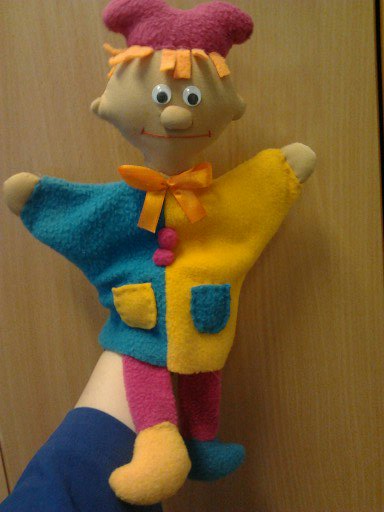 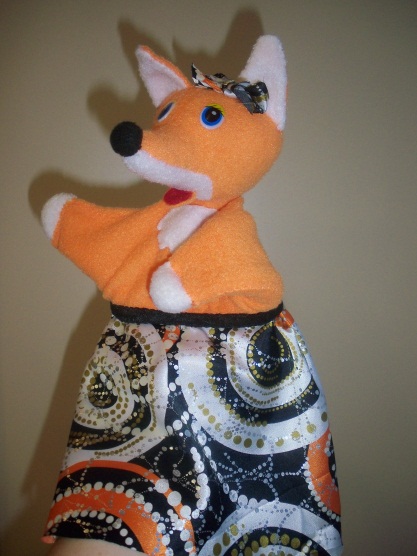 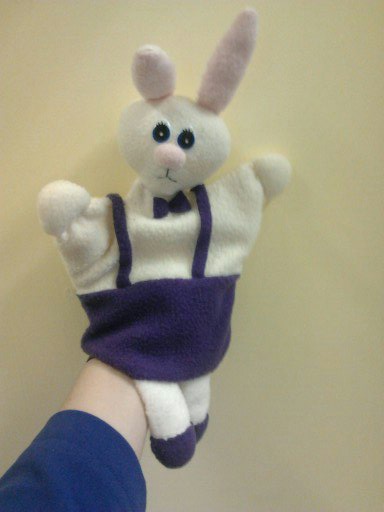 	Медведь	Петушок	Волк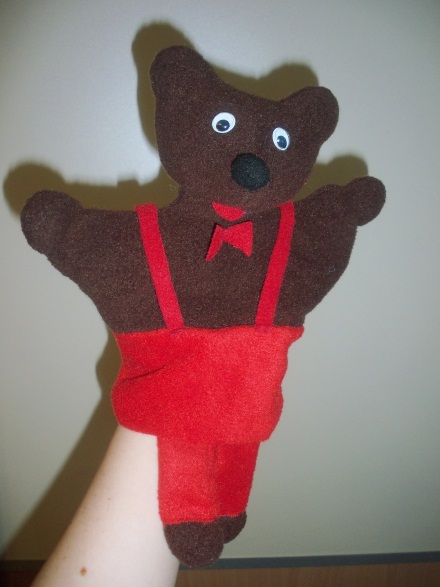 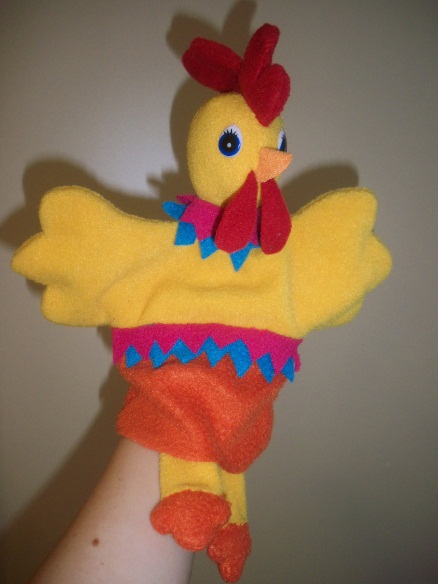 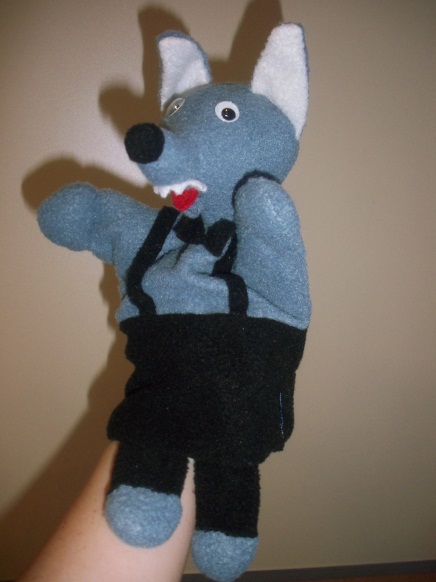 Приложение 1  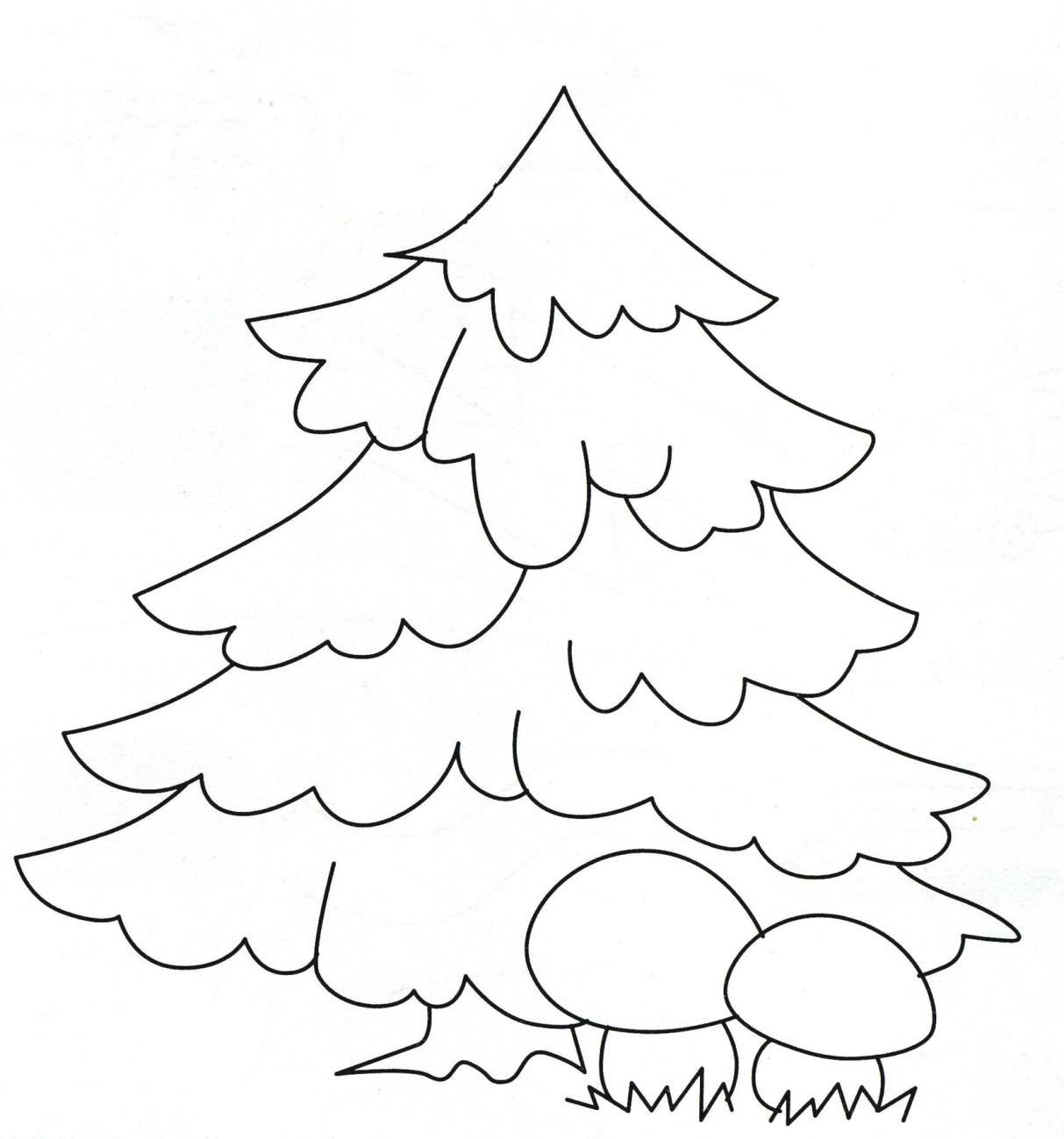 Приложение 2.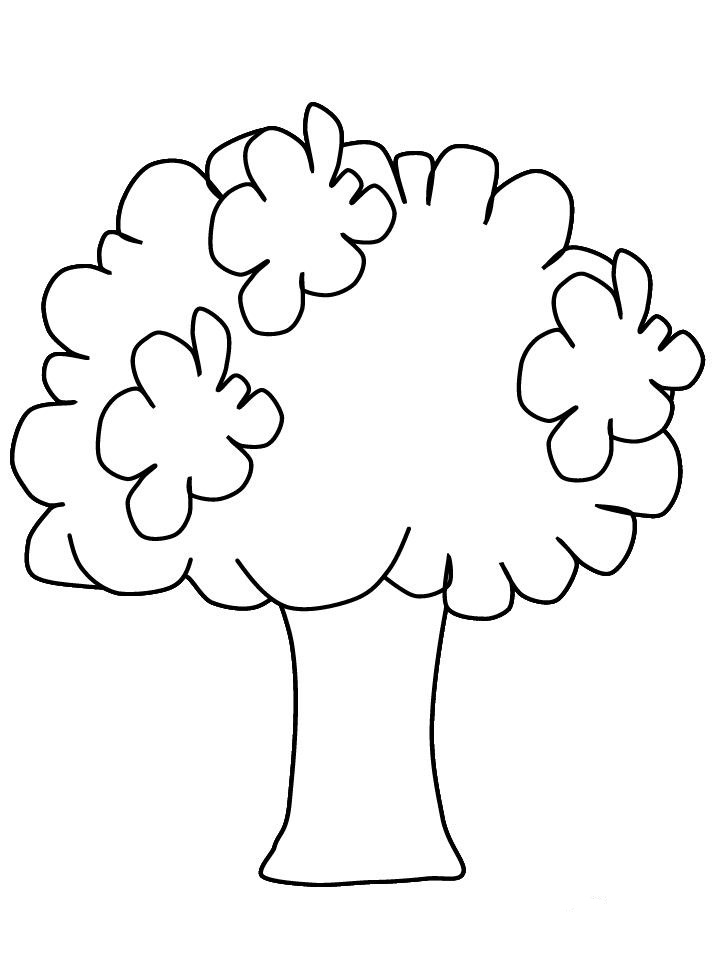 Приложение 3.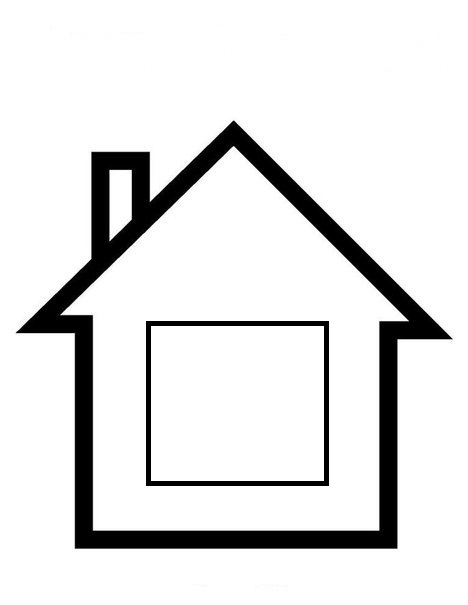 